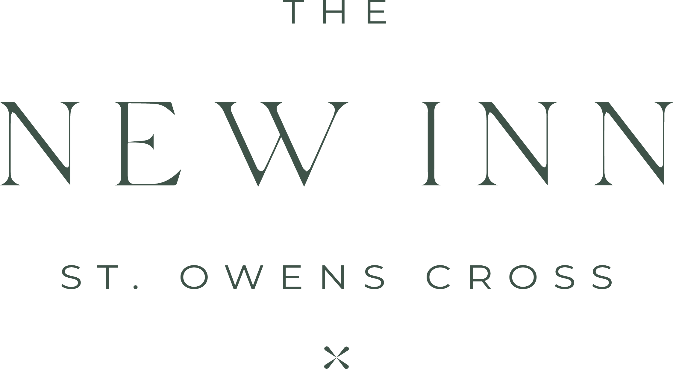 Tasting Menu£65.00Or £94.00 with WineHomemade BreadsOrganic SalmonTreacle Yogurt , hot smoked belly, citrus cured salmon, smoked cod’s roe and avocado ice creamPaired with our Spanish Altozano Verdejo Sauvignon BlancRed Onion TartSimon Weaver Organic Cotswold Brie, pickled apple and apple marigold Paired with our French Whispering Angel RoseAged Fillet of BeefPotato and shallot pressing, spinach, Jerusalem artichoke and lobster ravioliPaired with our Romanian Cramele Recas Pinot NoirHot Chocolate Mousse Condensed Milk SorbetBlackberry souffléBlackberry ice cream and spiced blackberry syrupPaired with our Sixteen Ridges The Blenheim Superb Iced cider 